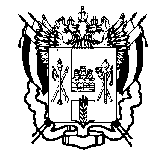 МИНИСТЕРСТВО ОБЩЕГО И ПРОФЕССИОНАЛЬНОГО ОБРАЗОВАНИЯ РОСТОВСКОЙ  ОБЛАСТИГОСУДАРСТВЕННОЕ КАЗЕННОЕОБЩЕОБРАЗОВАТЕЛЬНОЕ УЧРЕЖДЕНИЕ РОСТОВСКОЙ ОБЛАСТИ «РОСТОВСКАЯ СПЕЦИАЛЬНАЯ ШКОЛА-ИНТЕРНАТ №38»(ГКОУ РО «Ростовская специальнаяшкола-интернат № 38»)пр.Стачки, 235/2,г. Ростов-на-Дону, 344091,тел.   (863) 223-04-45,  факс (863) 222-18-77e-mail: ski_rnd_38@rostobr.ru_______________  №  ________________на № _____________  от  _______________Руководителям муниципальных органов, осуществляющих управление в сфере образованияО Региональном проекте «Поддержка семей,имеющих детей» национального проекта «Образование»Уважаемые руководители!В Ростовской области стартовал Региональный проект «Поддержка семей, имеющих детей» национального проекта «Образование». На базе Государственного казенного учреждения Ростовской области «Ростовская специальная школа-интернат № 38» открыт консультационный пункт для осуществления бесплатной психолого-педагогической, методической и консультативной помощи родителям детей. Информация о консультациях и контакты для предварительной записи прилагаются.	Просим довести до сведения руководителей образовательных организаций.Приложение: в 1 экз. на 1 листе.Директор                                                                                          О.Н.БезряковаПриложение 1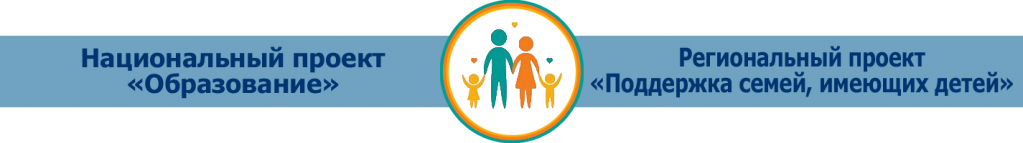 Уважаемые родители!В Ростовской области стартовал Региональный проект «Поддержка семей, имеющих детей» национального проекта «Образование». В рамках данного проекта предусмотрена доступность бесплатной психолого-педагогической, методической и консультативной помощи родителям детей и гражданам, желающим принять на воспитание в свои семьи детей, оставшихся без попечения родителей. Государственное казенное учреждение Ростовской области «Ростовская специальная школа-интернат № 38» оказывает бесплатные консультации, в рамках регионального проекта «Поддержка семей, имеющих детей» национального проекта «Образование» в Ростовской областиПсихолого-педагогическая, методическая и консультативная помощь ориентирована на поддержку родителей в решении проблем, возникающих при воспитании и обучении детей.Если вы воспитываете ребенка (детей) от 0 до 18 лет и нуждаетесь в помощи компетентного специалиста, у вас есть уникальная возможность получить бесплатную консультацию по вопросам образования детей раннего, дошкольного и школьного возраста: содержание обучения, воспитания, развития, адаптации и социализации детей;обучение, воспитание и развитие детей с особыми образовательными потребностями;принятие на воспитание детей, оставшихся без попечения родителей;взаимодействие родителей с детьми с признаками девиантного поведения;информация о правах родителей и правах ребенка в сфере образования;выбор формы образования и другие вопросы, связанные с обучением и воспитанием детей и др.	Консультацию можно получить:Очно при посещении консультационного пункта.Дистанционно (по телефону, по электронной почте).По месту жительства (в особых случаях).Записаться на консультацию в удобное для вас время можно по телефону: 8-905-458-77-61. Адрес: г. Ростов-на-Дону пр-т Стачки 235/2.		С информацией о Региональной службе консультативной помощи Ростовской области и списком консультантов г. Ростова-на-Дону и Ростовской области можно ознакомиться на сайте www.ocpprik.ru 	